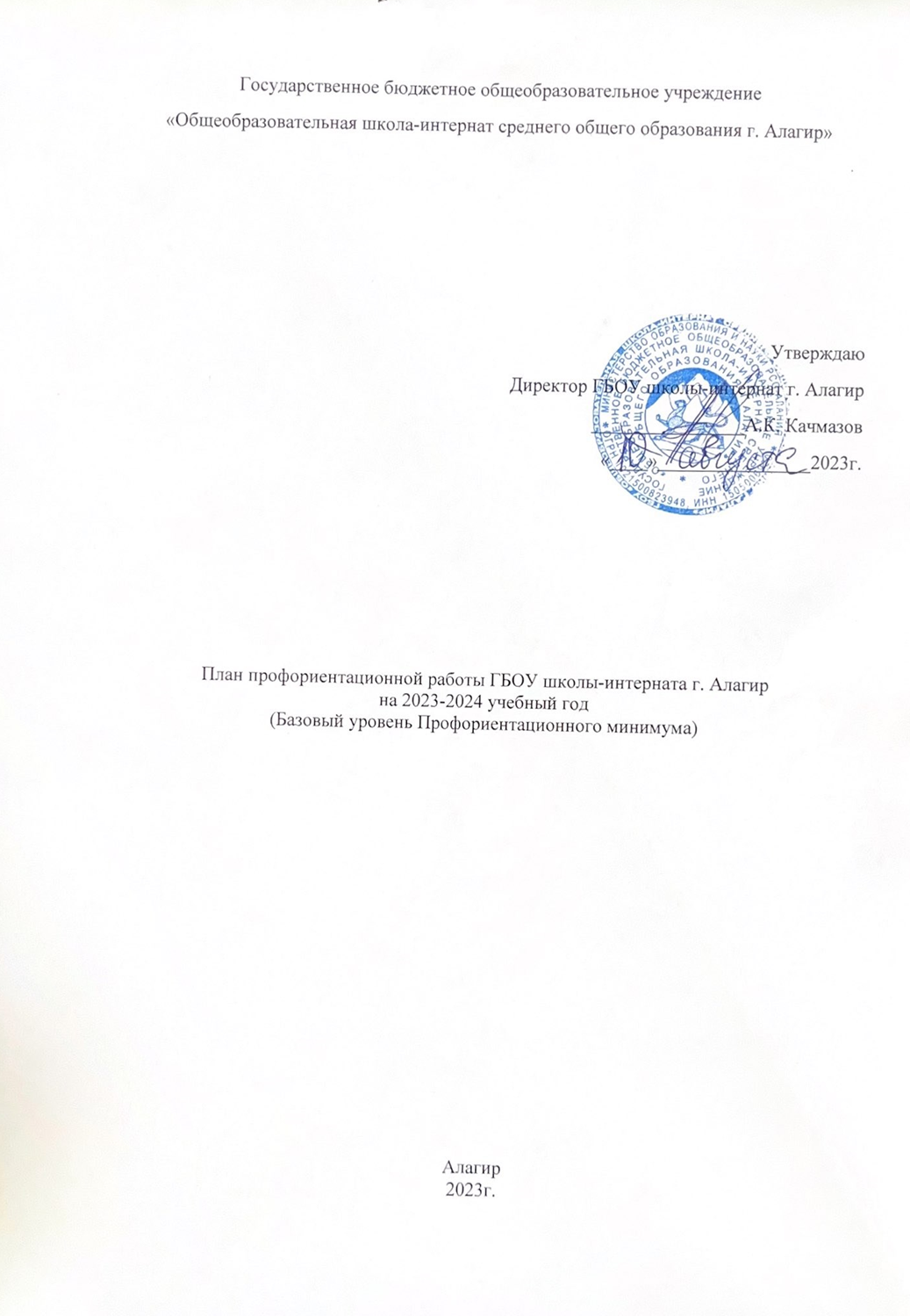 Цель: активизация профессионального самоопределения обучающихся и формирование у них основ карьерной грамотности (инструментальной стороны профессионального самоопределения). Задачи базового уровня: - организация и систематизация первичной профориентационной помощи; - развитие представлений обучающихся о современном разнообразии профессий и специальностей, важности трудовой деятельности и выбора ее специфики, возможностях профессионального образования; - информирование обучающихся о содержании деятельности востребованных на рынке труда специалистов; - развитие мотивации обучающихся к профессиональному самоопределению; - диагностика склонностей обучающихся к профессиональным направлениям. Реализация плана предусматривает активное участие педагогов, родителей учащихся общеобразовательного учреждения, работодателей, сотрудников центра занятости населения и иных заинтересованных лиц в проведении профориентационных мероприятий, направленных на подготовку востребованных в регионе профессиональных кадров. Профессиональная ориентация в школе — это система учебно-воспитательной работы, направленной на усвоение учащимися необходимого объёма знаний о социально-экономических и психофизических характеристиках профессий. Для благополучия общества необходимо, чтобы каждый выпускник школы находил, возможно более полное применение своим интересам, склонностям, не терял напрасно время, силы, средства в поисках своего места в системе общественного производства, на котором мог бы принести наибольшую пользу и получить глубокое удовлетворение от своего труда. В школе профориентационная работа проводится заместителем директора по ВР, педагогом-предметником, классным руководителем, воспитатпедагогом-психологом, социальным педагогом и др. План работы осуществляется поэтапно с учетом возрастных особенностей учащихся, преемственности в содержании, формах и методах работы в начальной, основной, средней школе.Формы работы по базовому уровню профминимума:- Урочная деятельность – 4 часа;- Внеурочная деятельность: Курс занятий «Россия — мои горизонты» - 34 часа; - Взаимодействие с родителями – 2 часа.Тематика классных часов по профориентации на 2023-2024 учебный год (В соответствии с примерной программой курса внеурочной деятельности «Билета в будущее») 6-9 классов№п/пМероприятияУчастникиУчастникиУчастникиСроки проведенияОтветственный1.Организационно-методическое направление1.Организационно-методическое направление1.Организационно-методическое направление1.Организационно-методическое направление1.Организационно-методическое направление1.Организационно-методическое направление1.Организационно-методическое направление1.1.Назначение сотрудника, ответственного за реализацию мероприятий профминимумаНазначение сотрудника, ответственного за реализацию мероприятий профминимумаКлассные руководители и воспитатели 6-11 классов,Классные руководители и воспитатели 6-11 классов,19.07.2023гДиректор1.2.Назначение ответственных специалистов по организации профориентационной работы из числа педагогических работников (педагог-предметник, классный руководитель,педагог-психолог и др.)Назначение ответственных специалистов по организации профориентационной работы из числа педагогических работников (педагог-предметник, классный руководитель,педагог-психолог и др.)Зам. директора по учебно-воспитательной работе, психологЗам. директора по учебно-воспитательной работе, психолог19.07.2023гДиректор1.3.Разработка и утверждение школьного плана-графика по реализациипрофминимума на 2023–2024 учебный год в соответствиис базовым уровнем (не менее 40 ч. в год)Разработка и утверждение школьного плана-графика по реализациипрофминимума на 2023–2024 учебный год в соответствиис базовым уровнем (не менее 40 ч. в год)Классные руководители и воспитатели 6-11 классов,Классные руководители и воспитатели 6-11 классов,10.08.2023гДиректор1.4.Круглый стол для учителей «Организация реализации мероприятий Профориентационного минимума в 2023/2024 учебном году» Круглый стол для учителей «Организация реализации мероприятий Профориентационного минимума в 2023/2024 учебном году» Классные руководители и воспитатели 6-11 классов,Зам. директора по воспитательной работе, психолог, представители регионального оператора и управления образования муниципального районаКлассные руководители и воспитатели 6-11 классов,Зам. директора по воспитательной работе, психолог, представители регионального оператора и управления образования муниципального района01.09.2023гДиректор1.5.Презентация программы внеурочной деятельности курс занятий «Россия – мои горизонты»Презентация программы внеурочной деятельности курс занятий «Россия – мои горизонты»Воспитатели 6-11 классов,Зам. директора по воспитательной работе, социальный педагогВоспитатели 6-11 классов,Зам. директора по воспитательной работе, социальный педагог02.09.2023гЗам. директора по воспитательной работе1.6.Разработка классных часов с учетом программы внеурочной деятельности курс занятий «Россия – мои горизонты»Разработка классных часов с учетом программы внеурочной деятельности курс занятий «Россия – мои горизонты»Воспитатели 6-11 классовВоспитатели 6-11 классов01.09.2023гЗам. директора по учебно -воспитательной работе, классные руководители1.7.Презентация программ внеурочной деятельности Презентация программ внеурочной деятельности учителя-предметникиучителя-предметники04.09.2023гучителя-предметники2. Урочная деятельность 2. Урочная деятельность 2. Урочная деятельность 2. Урочная деятельность 2. Урочная деятельность 2. Урочная деятельность 2. Урочная деятельность 2.1.Уроки общеобразовательного цикла, включающие элемент значимости учебного предмета для профессиональной деятельностиУроки общеобразовательного цикла, включающие элемент значимости учебного предмета для профессиональной деятельностиУроки общеобразовательного цикла, включающие элемент значимости учебного предмета для профессиональной деятельностиучителя-предметникив течении годаЗам. директора по учебно-воспитательной работе учителя-предметники3. Внеурочная деятельность3. Внеурочная деятельность3. Внеурочная деятельность3. Внеурочная деятельность3. Внеурочная деятельность3. Внеурочная деятельность3. Внеурочная деятельность3.1.Курс занятий «Россия — мои горизонты»Курс занятий «Россия — мои горизонты»Курс занятий «Россия — мои горизонты»ВоспитателиКаждый четвергЗам. директора по воспитательной работеМероприятия на выбор:Мероприятия на выбор:Мероприятия на выбор:Мероприятия на выбор:Мероприятия на выбор:Мероприятия на выбор:Мероприятия на выбор:3.2.Участие в федеральном проекте ранней профессиональной ориентации учащихся 6-11 классов общеобразовательных организаций «Билет в будущее»Участие в федеральном проекте ранней профессиональной ориентации учащихся 6-11 классов общеобразовательных организаций «Билет в будущее»Участие в федеральном проекте ранней профессиональной ориентации учащихся 6-11 классов общеобразовательных организаций «Билет в будущее»Педагог - навигаторОктябрь-ноябрь 2023 г.Зам. директора по воспитательной работе3.3.Организация и проведение предметных олимпиад, конкурсов, состязаний различного уровня. Организация и проведение предметных олимпиад, конкурсов, состязаний различного уровня. Организация и проведение предметных олимпиад, конкурсов, состязаний различного уровня. Ответственные от организаций  среднего профессионального образования РСО-АланияОктябрь- ноябрь 2023г.ЦОПП РСО-Алания, организация СПО, Зам. директора по воспитательной работе3.4.Участие в региональном проекте ранней профессиональной ориентации «Университетские субботы» Участие в региональном проекте ранней профессиональной ориентации «Университетские субботы» Участие в региональном проекте ранней профессиональной ориентации «Университетские субботы» Ответственные от организаций  ВУЗ и СПО РСО-АланияВ течении годаЦОПП РСО-Алания, организация СПО, ВУЗ, Зам. директора по воспитательной работе3.5.Участие в проведении массовых профориентационных мероприятий (дней открытых дверей, чемпионатах профмастерства «Профессионалитет» и др.)Участие в проведении массовых профориентационных мероприятий (дней открытых дверей, чемпионатах профмастерства «Профессионалитет» и др.)Участие в проведении массовых профориентационных мероприятий (дней открытых дверей, чемпионатах профмастерства «Профессионалитет» и др.)Ответственные от организаций  ВУЗи СПО РСО-АланияВ течении годаЦОПП РСО-Алания, организация СПО, ВУЗ, Зам. директора по учебно -воспитательной работе3.6.Организация и реализация мероприятий по освоению учащимися 8-11 классов профессии в рамках региональной программы профессионального обучения школьников «Первая профессия»Организация и реализация мероприятий по освоению учащимися 8-11 классов профессии в рамках региональной программы профессионального обучения школьников «Первая профессия»Организация и реализация мероприятий по освоению учащимися 8-11 классов профессии в рамках региональной программы профессионального обучения школьников «Первая профессия»Ответственные от организаций  СПО РСО-АланияВ течении годаЦОПП РСО-Алания, организация СПО, Зам. директора по учебно -воспитательной работе3.7.Проведение конкурса стендов, сайтов, кабинетов профориентационной направленности в образовательных учрежденияхПроведение конкурса стендов, сайтов, кабинетов профориентационной направленности в образовательных учрежденияхПроведение конкурса стендов, сайтов, кабинетов профориентационной направленности в образовательных учрежденияхЗам. директора по воспитательной работеОктябрь 2023Минобрнауки РСО-Алания;ЦОПП РСО-Алания;АМС МО РСО-Алания; Экспертные советы3.8.Участие в конкурсе детско-родительских проектов «Мой папа/мама профессионал»Участие в конкурсе детско-родительских проектов «Мой папа/мама профессионал»Участие в конкурсе детско-родительских проектов «Мой папа/мама профессионал»Зам. директора по воспитательной работе1 этап сентябрь- декабрь,  2023 г.2 этап январь-май 2024 г.Минобрнауки РСО-Алания;ЦОПП РСО-Алания;АМС МО РСО-Алания; Экспертные советы3.9.Участие в экскурсиях по предприятиям и образовательным организациям региона «ПрофВектор»Участие в экскурсиях по предприятиям и образовательным организациям региона «ПрофВектор»Участие в экскурсиях по предприятиям и образовательным организациям региона «ПрофВектор»Классный руководитель, воспитательВ течении годаЦОПП РСО-Алания, организация, Зам. директора по учебно-воспитательной работе3.10.«День финансовой грамотности» «День финансовой грамотности» «День финансовой грамотности» Заместитель директора по  учебно-воспитательной работе16.11.2023гЦОПП РСО-Алания, организация,4. Консультативное направление4. Консультативное направление4. Консультативное направление4. Консультативное направление4. Консультативное направление4. Консультативное направление4. Консультативное направление4.1.Взаимодействие с родителями, организация участия родителей в не менее двух общероссийских родительских собрания в онлайн формате.Взаимодействие с родителями, организация участия родителей в не менее двух общероссийских родительских собрания в онлайн формате.Взаимодействие с родителями, организация участия родителей в не менее двух общероссийских родительских собрания в онлайн формате.Зам. директора по воспитательной работеВ течении 2023/2024 учебного годаЗам. директора воспитательной работе4.2.Индивидуальное консультирование педагогов по вопросам индивидуальных и возрастных особенностей обучающихся Индивидуальное консультирование педагогов по вопросам индивидуальных и возрастных особенностей обучающихся Индивидуальное консультирование педагогов по вопросам индивидуальных и возрастных особенностей обучающихся Педагог психологВ течении годаПедагог психолог5. Информационное направление5. Информационное направление5. Информационное направление5. Информационное направление5. Информационное направление5. Информационное направление5. Информационное направление5.1.Марафон лучших видеороликов «Славатруду», «Знак качества», «Профессии будущего»Марафон лучших видеороликов «Славатруду», «Знак качества», «Профессии будущего»Марафон лучших видеороликов «Славатруду», «Знак качества», «Профессии будущего»Актив школыОтветственный за ведение официальных медиа.1-3.09.2023Зам. директора по воспитательной работе, Ответственный за ведение официальных медиа.5.2.Организация и проведение регионального конкурса видеороликов и презентаций «Учебное заведение глазами выпускников»Организация и проведение регионального конкурса видеороликов и презентаций «Учебное заведение глазами выпускников»Организация и проведение регионального конкурса видеороликов и презентаций «Учебное заведение глазами выпускников»Актив школыКлассные руководители и воспитателимай 2024Зам. директора по воспитательной работе и Ответственный за ведение официальных медиа.№НазваниеСроки проведенияОтветственные1. Вводный профориентационный урокКаждый четвергВоспитатели 6-9 классов2.Тематический профориентационный урокКаждый четвергВоспитатели 6-9 классов3.Профориентационная диагностика N 1 и разбор результатов Каждый четвергВоспитатели 6-9 классов4.Профориентационный марафон проекта "Билет в будущее»Каждый четвергВоспитатели 6-9 классов5.Профориентационная диагностика N 2 и разбор результатов Каждый четвергВоспитатели 6-9 классов6.Мультимедийная выставка "Лаборатория будущего" (онлайн-формат)Каждый четвергВоспитатели 6-9 классов7. Профессиональная проба N 1 (проба на платформе проекта "Билет в будущее")Каждый четвергВоспитатели 6-9 классов8. Профориентационный марафон проекта "Билет в будущее"Каждый четвергВоспитатели 6-9 классов9. Профессиональная проба N 2 (проба на платформе проекта "Билет в будщее»)Каждый четвергВоспитатели 6-9 классов10.Профориентационная диагностика N 3 и разбор результатов " Каждый четвергВоспитатели 6-9 классов11.Профессиональная проба N 3 (проба на платформе проекта "Билет в будущее")Каждый четвергВоспитатели 6-9 классов12.Профориентационная диагностика N 4 и разбор результатовКаждый четвергВоспитатели 6-9 классов13 Профориентационный марафон проекта "Билет в будущее" Январь - Май 2024Каждый четвергВоспитатели 6-9 классов14.Мультимедийная выставка "Лаборатория будущего" (онлайн-формат)Каждый четвергВоспитатели 6-9 классов15.  Профессиональная проба N 4 (проба на платформе проекта "Билет в будущее")Каждый четвергВоспитатели 6-9 классов16.Профессиональная проба N 5 (проба на платформе проекта "Билет в будущее")Каждый четвергВоспитатели 6-9 классов17.Профессиональная проба N 6 (проба на платформе проекта "Билет в будущее")Каждый четвергВоспитатели 6-9 классов18.Рефлексивный урок Каждый четвергВоспитатели 6-9 классов19.Профориентационный марафон проекта "Билет в будущее»Каждый четвергВоспитатели 6-9 классов20.Мультимедийная выставка "Лаборатория будущего" (онлайн-формат)Каждый четвергВоспитатели 6-9 классов21.Профессиональная проба N 7 (проба на платформе проекта "Билет в будущее»)Каждый четвергВоспитатели 6-9 классов22.Профессиональная проба N 8 (проба на платформе проекта "Билет в будущее») Каждый четвергВоспитатели 6-9 классов23.Профессиональная проба N 9 (проба на платформе проекта "Билет в будущее")Каждый четвергВоспитатели 6-9 классов24.Профориентационный видеопроект "Россия в деле" (1, 2, 3 серии)Каждый четвергВоспитатели 6-9 классов25.Профориентационный видеопроект "Россия в деле" (4, 5 серии)Каждый четвергВоспитатели 6-9 классов26.Профориентационный видеопроект "Россия в деле" (6, 7 серии)Каждый четвергВоспитатели 6-9 классов27.Профессиональная проба N 10 (проба на платформе проекта "Билет в будущее»)Каждый четвергВоспитатели 6-9 классов28.Профориентационный видеопроект "Один день в профессии" (1, 2 серии)Каждый четвергВоспитатели 6-9 классов29.Профессиональная проба N 11 (проба на платформе проекта "Билет в будущее")Каждый четвергВоспитатели 6-9 классов30.Профориентационный видеопроект "Один день в профессии" (3, 4 серии)Каждый четвергВоспитатели 6-9 классов31.Профессиональная проба N 12 (проба на платформе проекта "Билет в будущее")Каждый четвергВоспитатели 6-9 классов32.Профориентационный видеопроект "Один день в профессии" (5, 6 серии)Каждый четвергВоспитатели 6-9 классов33.Профессиональная проба N 13 (проба на платформе проекта "Билет в будущее")Каждый четвергВоспитатели 6-9 классов34.Профориентационный марафон проекта "Билет в будущее". Итоги годаКаждый четвергВоспитатели 6-9 классов